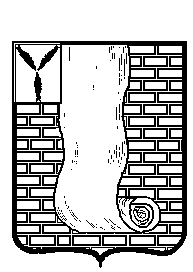 СОВЕТМУНИЦИПАЛЬНОГО ОБРАЗОВАНИЯ ГОРОД КРАСНОАРМЕЙСК КРАСНОАРМЕЙСКОГО МУНИЦИПАЛЬНОГО РАЙОНАСАРАТОВСКОЙ ОБЛАСТИР Е Ш Е Н И Е О проведении публичных слушаний по вопросу  внесения изменений в Правила землепользования и застройки муниципального образования г. Красноармейск Красноармейского муниципального района.В соответствии с статьями 5.1, 30, 32, 33 Градостроительного кодекса Российской Федерации, Федеральным законом от 06.10.2003 года № 131-ФЗ «Об общих принципах организации местного самоуправления в Российской Федерации», Уставом муниципального образования г. Красноармейск, Положением о публичных слушаниях, Совет муниципального образования г. Красноармейск РЕШИЛ:1. Провести публичные слушания по вопросу внесения изменений  в Правила землепользования и застройки  муниципального образования г. Красноармейск, утвержденные Решением Совета муниципального образования город Красноармейск Красноармейского муниципального района  Саратовской области от 23.12.2011 № 14/98 «Об утверждении Правила землепользования и застройки муниципального образования город Красноармейск Красноармейского муниципального района Саратовской области» (с изменениями 28.05.2014 г № 9/35; 20.06.2016 г № 07/33;  29.01.2016 г № 09; 30.11.2016 г № 12/64;  21.12.2016 г № 13/73; 22.11.2017 г. № 12/70; 20.12.2018 г. № 85, 20.12.2018 г. № 86; 17.04.2019 г. № 19/29; 17.06.2020 г. № 32; 09.09.2020 г. № 55; 25.11.2020 г. № 85; 27.01.2021 г. № 02, 20.10.2021 г. № 66) с учетом поступившего предложения в части внесения изменений:1.1. Часть 1 статьи 27 градостроительных регламентов изложить в новой редакции, согласно приложению № 1.         2. Определить дату и место проведения публичных слушаний: 28.02.2022 г. в 15 час. 00 мин., по адресу: Саратовская область, г. Красноармейск, ул. Ленина, д. 62, каб. 66.Утвердить состав рабочей группы по проведению публичных слушаний в составе:- Кузьменко Александр Васильевич – председатель Совета муниципального образования город Красноармейск;- Куклев Александр Валерьевич – заместитель председателя Совета муниципального образования город Красноармейск; - Бесулина Екатерина Сергеевна – начальник отдела по архитектуре, градостроительству.6. Рабочей группе провести необходимые мероприятия по проведению публичных слушаний.7. Участниками публичных слушаний считаются граждане, постоянно проживающие в пределах территориальных зоны Ж1 «Зона застройки индивидуальными жилыми домами», в границах которых расположены объекты недвижимости в отношении которых подготовлен проект внесения изменений в правила землепользования и застройки муниципального образования город Красноармейск. 8. Граждане, желающим выступить в публичных слушаниях, необходимо зарегистрироваться в качестве выступающих.9. Граждане, постоянно проживающие на проживающие на территории муниципального образования г. Красноармейск вправе направлять предложения (заявления) по рассматриваемому вопросу в Совет муниципального образования г. Красноармейск Красноармейского муниципального района Саратовской области по адресу: Саратовская область, Красноармейский район, г. Красноармейск, ул. Ленина, дом 62, с. 8.00 час. до 17.00 час. (перерыв с 13-00 до 14-00) кроме субботы и воскресенья, начиная с 27.01.2021г. по 27.02.2021 г. рабочий телефон  2-12-45.	10. Опубликовать настоящее решение путем размещения на официальном сайте администрации Красноармейского муниципального района Саратовской области в информационно-телекоммуникационной сети Интернет.Глава муниципального образованиягород Красноармейск                                                         А.В. КузьменкоСекретарь Совета                                                                А.В. КуклевПриложение № 1к Решению Совета муниципального образования город КрасноармейскКрасноармейского муниципального районаСаратовской областиот  26.01.2022№___05____Зона застройки индивидуальными жилыми домамиКодовое обозначение зоны (индекс) – Ж1, Ж1/1Основные виды разрешенного использования земельных участков и объектов капитального строительства:Вспомогательные виды разрешенного использования:Условно разрешенные виды использования земельных участков и объектов капитального строительства:Ограничения использования земельных участков и объектов капитального строительства:Санитарно-защитная зона;Водоохранная зона;Прибрежная защитная полоса;Зона санитарной охраны источников питьевого водоснабжения;Охранные зоны инженерных коммуникаций;Придорожные полосы.Режим использования земельных участков и объектов капитального строительства в зонах с особыми условиями использования территории устанавливается в соответствии со ст.35 настоящих Правил.от26.01.2022№05от26.01.2022№05Вид использованияПредельные параметры разрешенного строительства, реконструкции объектов капитального строительстваЖилая застройка (2.0)1.Предельные (минимальные и (или) максимальные) размеры земельных участков:площадь земельного участка (ЛПХ, блокированная, многоквартирная застройки) – от 300 до 20000 кв. м;в условиях сложившейся застройки (существующие объекты недвижимости) - по сложившемуся землепользованию с учетом технических регламентов, при их отсутствии - с учетом применяемых строительных, санитарных и иных норм и правил.площадь земельного участка (ИЖС, жилой застройки)– от 300 до 1500 кв. м;площадь земельного участка (огородничество) – от 100 до 400 кв. м;в условиях сложившейся застройки (существующие объекты недвижимости) - по сложившемуся землепользованию с учетом технических регламентов, при их отсутствии - с учетом применяемых строительных, санитарных и иных норм и правил.2. Минимальный отступ линии застройки от красной линии при новом строительстве:- не менее  со стороны улиц;- не мене  со стороны проездов;в районе существующей застройки – в соответствии со сложившейся ситуацией.3. Минимальные отступы от границ соседнего участка до:- жилого дома – 3 м;- хозяйственных и прочих сооружений– 1 м;- открытой автостоянки –1 м;- отдельно стоящего гаража – 1 м;4. Минимальное расстояние от окон жилых помещений:- до соседнего жилого дома и хозяйственных сооруженийна соседнем участке – 6 м; - по противопожарным нормам в зависимости от огнестойкости зданий и сооружений от  до ;- до построек с содержанием скота и птицы – от 6 до - до построек с содержанием скота и птицы, дворовых туалетов, помойных ям душа, бани и сауны - .5. Минимальное расстояние от границ соседнего участка:- до построек для содержания скота и птицы не менее - ;- до стволов высокорослых деревьев – ;- до стволов среднерослых деревьев – ;- до кустарников – .6. Предельное количество этажей – не более 3 этажей.Предельное количество этажей – для хозяйственных построек не более 1 этажа.7. Максимальная высота жилого дома – 12 м.8. Максимальный процент застройки в границах земельного участка – 60 %.9. Иные показатели - высота ограждения земельных участков не более 2,0 м, на границе с соседними участками ограждения должны быть продуваемые, сетчатые или решётчатые с целью минимального затемнения. Сплошное ограждение допускается по согласованию с собственниками соседних участков.Вспомогательные сооружения, за исключением гаражей, размещать со стороны улиц не допускается.Высота ворот гаражей – не более .Допускается блокировка хозяйственных построек на смежных приусадебных участках по взаимному согласию собственников жилого дома.Расстояние между жилыми домами при новом строительстве в соответствии с нормами противопожарной безопасности, инсоляции и освещенности.Уклон крыши следует принимать в сторону своего земельного участкаДля индивидуального жилищного строительства (2.1) 1.Предельные (минимальные и (или) максимальные) размеры земельных участков:площадь земельного участка (ЛПХ, блокированная, многоквартирная застройки) – от 300 до 20000 кв. м;в условиях сложившейся застройки (существующие объекты недвижимости) - по сложившемуся землепользованию с учетом технических регламентов, при их отсутствии - с учетом применяемых строительных, санитарных и иных норм и правил.площадь земельного участка (ИЖС, жилой застройки)– от 300 до 1500 кв. м;площадь земельного участка (огородничество) – от 100 до 400 кв. м;в условиях сложившейся застройки (существующие объекты недвижимости) - по сложившемуся землепользованию с учетом технических регламентов, при их отсутствии - с учетом применяемых строительных, санитарных и иных норм и правил.2. Минимальный отступ линии застройки от красной линии при новом строительстве:- не менее  со стороны улиц;- не мене  со стороны проездов;в районе существующей застройки – в соответствии со сложившейся ситуацией.3. Минимальные отступы от границ соседнего участка до:- жилого дома – 3 м;- хозяйственных и прочих сооружений– 1 м;- открытой автостоянки –1 м;- отдельно стоящего гаража – 1 м;4. Минимальное расстояние от окон жилых помещений:- до соседнего жилого дома и хозяйственных сооруженийна соседнем участке – 6 м; - по противопожарным нормам в зависимости от огнестойкости зданий и сооружений от  до ;- до построек с содержанием скота и птицы – от 6 до - до построек с содержанием скота и птицы, дворовых туалетов, помойных ям душа, бани и сауны - .5. Минимальное расстояние от границ соседнего участка:- до построек для содержания скота и птицы не менее - ;- до стволов высокорослых деревьев – ;- до стволов среднерослых деревьев – ;- до кустарников – .6. Предельное количество этажей – не более 3 этажей.Предельное количество этажей – для хозяйственных построек не более 1 этажа.7. Максимальная высота жилого дома – 12 м.8. Максимальный процент застройки в границах земельного участка – 60 %.9. Иные показатели - высота ограждения земельных участков не более 2,0 м, на границе с соседними участками ограждения должны быть продуваемые, сетчатые или решётчатые с целью минимального затемнения. Сплошное ограждение допускается по согласованию с собственниками соседних участков.Вспомогательные сооружения, за исключением гаражей, размещать со стороны улиц не допускается.Высота ворот гаражей – не более .Допускается блокировка хозяйственных построек на смежных приусадебных участках по взаимному согласию собственников жилого дома.Расстояние между жилыми домами при новом строительстве в соответствии с нормами противопожарной безопасности, инсоляции и освещенности.Уклон крыши следует принимать в сторону своего земельного участкаМалоэтажная многоквартирная жилая застройка (2.1.1)1.Предельные (минимальные и (или) максимальные) размеры земельных участков:площадь земельного участка (ЛПХ, блокированная, многоквартирная застройки) – от 300 до 20000 кв. м;в условиях сложившейся застройки (существующие объекты недвижимости) - по сложившемуся землепользованию с учетом технических регламентов, при их отсутствии - с учетом применяемых строительных, санитарных и иных норм и правил.площадь земельного участка (ИЖС, жилой застройки)– от 300 до 1500 кв. м;площадь земельного участка (огородничество) – от 100 до 400 кв. м;в условиях сложившейся застройки (существующие объекты недвижимости) - по сложившемуся землепользованию с учетом технических регламентов, при их отсутствии - с учетом применяемых строительных, санитарных и иных норм и правил.2. Минимальный отступ линии застройки от красной линии при новом строительстве:- не менее  со стороны улиц;- не мене  со стороны проездов;в районе существующей застройки – в соответствии со сложившейся ситуацией.3. Минимальные отступы от границ соседнего участка до:- жилого дома – 3 м;- хозяйственных и прочих сооружений– 1 м;- открытой автостоянки –1 м;- отдельно стоящего гаража – 1 м;4. Минимальное расстояние от окон жилых помещений:- до соседнего жилого дома и хозяйственных сооруженийна соседнем участке – 6 м; - по противопожарным нормам в зависимости от огнестойкости зданий и сооружений от  до ;- до построек с содержанием скота и птицы – от 6 до - до построек с содержанием скота и птицы, дворовых туалетов, помойных ям душа, бани и сауны - .5. Минимальное расстояние от границ соседнего участка:- до построек для содержания скота и птицы не менее - ;- до стволов высокорослых деревьев – ;- до стволов среднерослых деревьев – ;- до кустарников – .6. Предельное количество этажей – не более 3 этажей.Предельное количество этажей – для хозяйственных построек не более 1 этажа.7. Максимальная высота жилого дома – 12 м.8. Максимальный процент застройки в границах земельного участка – 60 %.9. Иные показатели - высота ограждения земельных участков не более 2,0 м, на границе с соседними участками ограждения должны быть продуваемые, сетчатые или решётчатые с целью минимального затемнения. Сплошное ограждение допускается по согласованию с собственниками соседних участков.Вспомогательные сооружения, за исключением гаражей, размещать со стороны улиц не допускается.Высота ворот гаражей – не более .Допускается блокировка хозяйственных построек на смежных приусадебных участках по взаимному согласию собственников жилого дома.Расстояние между жилыми домами при новом строительстве в соответствии с нормами противопожарной безопасности, инсоляции и освещенности.Уклон крыши следует принимать в сторону своего земельного участкаДля ведения личного подсобного хозяйства (приусадебный участок) (2.2)1.Предельные (минимальные и (или) максимальные) размеры земельных участков:площадь земельного участка (ЛПХ, блокированная, многоквартирная застройки) – от 300 до 20000 кв. м;в условиях сложившейся застройки (существующие объекты недвижимости) - по сложившемуся землепользованию с учетом технических регламентов, при их отсутствии - с учетом применяемых строительных, санитарных и иных норм и правил.площадь земельного участка (ИЖС, жилой застройки)– от 300 до 1500 кв. м;площадь земельного участка (огородничество) – от 100 до 400 кв. м;в условиях сложившейся застройки (существующие объекты недвижимости) - по сложившемуся землепользованию с учетом технических регламентов, при их отсутствии - с учетом применяемых строительных, санитарных и иных норм и правил.2. Минимальный отступ линии застройки от красной линии при новом строительстве:- не менее  со стороны улиц;- не мене  со стороны проездов;в районе существующей застройки – в соответствии со сложившейся ситуацией.3. Минимальные отступы от границ соседнего участка до:- жилого дома – 3 м;- хозяйственных и прочих сооружений– 1 м;- открытой автостоянки –1 м;- отдельно стоящего гаража – 1 м;4. Минимальное расстояние от окон жилых помещений:- до соседнего жилого дома и хозяйственных сооруженийна соседнем участке – 6 м; - по противопожарным нормам в зависимости от огнестойкости зданий и сооружений от  до ;- до построек с содержанием скота и птицы – от 6 до - до построек с содержанием скота и птицы, дворовых туалетов, помойных ям душа, бани и сауны - .5. Минимальное расстояние от границ соседнего участка:- до построек для содержания скота и птицы не менее - ;- до стволов высокорослых деревьев – ;- до стволов среднерослых деревьев – ;- до кустарников – .6. Предельное количество этажей – не более 3 этажей.Предельное количество этажей – для хозяйственных построек не более 1 этажа.7. Максимальная высота жилого дома – 12 м.8. Максимальный процент застройки в границах земельного участка – 60 %.9. Иные показатели - высота ограждения земельных участков не более 2,0 м, на границе с соседними участками ограждения должны быть продуваемые, сетчатые или решётчатые с целью минимального затемнения. Сплошное ограждение допускается по согласованию с собственниками соседних участков.Вспомогательные сооружения, за исключением гаражей, размещать со стороны улиц не допускается.Высота ворот гаражей – не более .Допускается блокировка хозяйственных построек на смежных приусадебных участках по взаимному согласию собственников жилого дома.Расстояние между жилыми домами при новом строительстве в соответствии с нормами противопожарной безопасности, инсоляции и освещенности.Уклон крыши следует принимать в сторону своего земельного участкаБлокированная жилая застройка (2.3)1.Предельные (минимальные и (или) максимальные) размеры земельных участков:площадь земельного участка (ЛПХ, блокированная, многоквартирная застройки) – от 300 до 20000 кв. м;в условиях сложившейся застройки (существующие объекты недвижимости) - по сложившемуся землепользованию с учетом технических регламентов, при их отсутствии - с учетом применяемых строительных, санитарных и иных норм и правил.площадь земельного участка (ИЖС, жилой застройки)– от 300 до 1500 кв. м;площадь земельного участка (огородничество) – от 100 до 400 кв. м;в условиях сложившейся застройки (существующие объекты недвижимости) - по сложившемуся землепользованию с учетом технических регламентов, при их отсутствии - с учетом применяемых строительных, санитарных и иных норм и правил.2. Минимальный отступ линии застройки от красной линии при новом строительстве:- не менее  со стороны улиц;- не мене  со стороны проездов;в районе существующей застройки – в соответствии со сложившейся ситуацией.3. Минимальные отступы от границ соседнего участка до:- жилого дома – 3 м;- хозяйственных и прочих сооружений– 1 м;- открытой автостоянки –1 м;- отдельно стоящего гаража – 1 м;4. Минимальное расстояние от окон жилых помещений:- до соседнего жилого дома и хозяйственных сооруженийна соседнем участке – 6 м; - по противопожарным нормам в зависимости от огнестойкости зданий и сооружений от  до ;- до построек с содержанием скота и птицы – от 6 до - до построек с содержанием скота и птицы, дворовых туалетов, помойных ям душа, бани и сауны - .5. Минимальное расстояние от границ соседнего участка:- до построек для содержания скота и птицы не менее - ;- до стволов высокорослых деревьев – ;- до стволов среднерослых деревьев – ;- до кустарников – .6. Предельное количество этажей – не более 3 этажей.Предельное количество этажей – для хозяйственных построек не более 1 этажа.7. Максимальная высота жилого дома – 12 м.8. Максимальный процент застройки в границах земельного участка – 60 %.9. Иные показатели - высота ограждения земельных участков не более 2,0 м, на границе с соседними участками ограждения должны быть продуваемые, сетчатые или решётчатые с целью минимального затемнения. Сплошное ограждение допускается по согласованию с собственниками соседних участков.Вспомогательные сооружения, за исключением гаражей, размещать со стороны улиц не допускается.Высота ворот гаражей – не более .Допускается блокировка хозяйственных построек на смежных приусадебных участках по взаимному согласию собственников жилого дома.Расстояние между жилыми домами при новом строительстве в соответствии с нормами противопожарной безопасности, инсоляции и освещенности.Уклон крыши следует принимать в сторону своего земельного участкаВедение огородничества (13.1)1.Предельные (минимальные и (или) максимальные) размеры земельных участков:площадь земельного участка (ЛПХ, блокированная, многоквартирная застройки) – от 300 до 20000 кв. м;в условиях сложившейся застройки (существующие объекты недвижимости) - по сложившемуся землепользованию с учетом технических регламентов, при их отсутствии - с учетом применяемых строительных, санитарных и иных норм и правил.площадь земельного участка (ИЖС, жилой застройки)– от 300 до 1500 кв. м;площадь земельного участка (огородничество) – от 100 до 400 кв. м;в условиях сложившейся застройки (существующие объекты недвижимости) - по сложившемуся землепользованию с учетом технических регламентов, при их отсутствии - с учетом применяемых строительных, санитарных и иных норм и правил.2. Минимальный отступ линии застройки от красной линии при новом строительстве:- не менее  со стороны улиц;- не мене  со стороны проездов;в районе существующей застройки – в соответствии со сложившейся ситуацией.3. Минимальные отступы от границ соседнего участка до:- жилого дома – 3 м;- хозяйственных и прочих сооружений– 1 м;- открытой автостоянки –1 м;- отдельно стоящего гаража – 1 м;4. Минимальное расстояние от окон жилых помещений:- до соседнего жилого дома и хозяйственных сооруженийна соседнем участке – 6 м; - по противопожарным нормам в зависимости от огнестойкости зданий и сооружений от  до ;- до построек с содержанием скота и птицы – от 6 до - до построек с содержанием скота и птицы, дворовых туалетов, помойных ям душа, бани и сауны - .5. Минимальное расстояние от границ соседнего участка:- до построек для содержания скота и птицы не менее - ;- до стволов высокорослых деревьев – ;- до стволов среднерослых деревьев – ;- до кустарников – .6. Предельное количество этажей – не более 3 этажей.Предельное количество этажей – для хозяйственных построек не более 1 этажа.7. Максимальная высота жилого дома – 12 м.8. Максимальный процент застройки в границах земельного участка – 60 %.9. Иные показатели - высота ограждения земельных участков не более 2,0 м, на границе с соседними участками ограждения должны быть продуваемые, сетчатые или решётчатые с целью минимального затемнения. Сплошное ограждение допускается по согласованию с собственниками соседних участков.Вспомогательные сооружения, за исключением гаражей, размещать со стороны улиц не допускается.Высота ворот гаражей – не более .Допускается блокировка хозяйственных построек на смежных приусадебных участках по взаимному согласию собственников жилого дома.Расстояние между жилыми домами при новом строительстве в соответствии с нормами противопожарной безопасности, инсоляции и освещенности.Уклон крыши следует принимать в сторону своего земельного участкаОбслуживание жилой застройки (2.7)Параметры застройки не подлежат установлению.Площадь земельных участков принимать при проектировании объектов в соответствии с требованиями к размещению таких объектов в зоне объектов культуры и искусства СНиП, технических регламентов, СанПиН, и др. документов.Общественное использование объектов капитального строительства (3.0)1. Предельные (минимальные и (или) максимальные) размеры земельных участков религиозного использования:- площадь земельного участка- от 400 до 1000 кв. м;2. Минимальные отступы от границ земельных участков - 1 м.3. Предельное количество этажей - до 3 этажей.4. Максимальный процент застройки в границах земельного участка –60 %.Коммунальное обслуживание (3.1)Параметры застройки не подлежат установлению.Бытовое обслуживание (3.3)Предельные (минимальные и (или) максимальные) размеры земельных участков:- площадь земельного участка от 100 до 400 кв.м.2. Максимальный процент застройки в границах земельного участка – 60 %.3. Предельное количество этажей - 1 этаж.4. Максимальный процент застройки в границах земельного участка – 60 %.5.Иные показатели - объекты, размещаемые в территориальной зоне, должны соответствовать основным видам разрешенного использования на 75% площади территории. До 25% территории допускается использовать для размещения объектов, назначение которых определено настоящими Правилами в качестве вспомогательных.6. При строительстве, капитальном ремонте и реконструкции фасада здания следует разрабатывать архитектурно-композиционное решение и согласовывать его с главой Красноармейского муниципального района Саратовской области, в целях поддержания единого стиля города.Образование и просвещение (3.5)1. Предельные (минимальные и (или) максимальные) размеры земельных участков религиозного использования:- площадь земельного участка от 2000 до 30 000 кв.м.2.Минимальные отступы от границ земельных участков - 3 м.3.Предельное количество этажей -  до 4 этажей.4. Максимальный процент застройки в границах земельного участка – 70 %.5.Иные показатели - максимальная высота оград – 1,5 м с декоративными элементами.Связь (6.8)Параметры застройки не подлежат установлению.Здравоохранение (3.4)1. Предельные (минимальные и (или) максимальные) размеры земельных участков:- площадь земельного участка- от 400 до 10000 кв. м;2. Минимальные отступы от границ земельных участков - 3 м.3. Предельное количество этажей – 3 этажа.4. Максимальный процент застройки в границах земельного участка – 70 %.5. Иные показатели - объекты, размещаемые в территориальной зоне, должны соответствовать основным видам разрешенного использования на 75% площади территории. До 25% территории допускается использовать для размещения объектов, назначение которых определено настоящими Правилами в качестве вспомогательных.Благоустройство территории (12.0.2)Параметры застройки не подлежат установлению.Вид использованияПредельные параметры разрешенного строительства, реконструкции объектов капитального строительстваРелигиозное использование (3.7)1. Предельные (минимальные и (или) максимальные) размеры земельных участков религиозного использования:- площадь земельного участка- от 400 до 1000 кв. м;2. Минимальные отступы от границ земельных участков - 1 м.3. Предельное количество этажей - до 3 этажей.4. Максимальный процент застройки в границах земельного участка – 70 %.Религиозное управление и образование (3.7.2)1. Предельные (минимальные и (или) максимальные) размеры земельных участков религиозного использования:- площадь земельного участка- от 400 до 1000 кв. м;2. Минимальные отступы от границ земельных участков - 1 м.3. Предельное количество этажей - до 3 этажей.4. Максимальный процент застройки в границах земельного участка – 70 %.Хранение автотранспорта (2.7.1) Размер земельных участков для гаражей следует принимать 30 кв.м. на одно машино-место.Земельные участки (территории) общего пользования (12.0)Не подлежат установлению.При новом строительстве устанавливаются в соответствии с документами по планировке территорииВид использованияПредельные параметры разрешенного строительства, реконструкции объектов капитального строительстваГостиничное обслуживание (4.7) 1.Предельные (минимальные и (или) максимальные) размеры земельных участков гостиничного обслуживания:- площадь земельного участка - от 400 до 6000 кв. м.;2.Минимальные отступы от границ земельных участков - 1 м;3.Предельное количество этажей -  до 3 этажей.4. Максимальный процент застройки в границах земельного участка – 60 %.5.Иные показатели - максимальная высота оград – 1 м в легких конструкциях с декоративными элементами.6. При строительстве, капитальном ремонте и реконструкции фасада здания следует разрабатывать архитектурно-композиционное решение и согласовывать его с главой Красноармейского муниципального района Саратовской области, в целях поддержания единого стиля города.Социальное обслуживание (3.2)Параметры застройки не подлежат установлению.Площадь земельных участков принимать при проектировании объектов в соответствии с требованиями к размещению таких объектов в зоне объектов культуры и искусства СНиП, технических регламентов, СанПиН, и др. документов.Культурное развитие (3.6)Параметры застройки не подлежат установлению.Площадь земельных участков принимать при проектировании объектов в соответствии с требованиями к размещению таких объектов в зоне объектов культуры и искусства СНиП, технических регламентов, СанПиН, и др. документов.Парки культуры и отдыха (3.6.2)Не подлежат установлению.При новом строительстве устанавливаются в соответствии с документами по планировке территорииОбщественное питание (4.6)1.Предельные (минимальные и (или) максимальные) размеры земельных участков гостиничного обслуживания:- площадь земельного участка - от 200 до 6000 кв. м.;2.Минимальные отступы от границ земельных участков - 1 м;3.Предельное количество этажей -  до 3 этажей.4. Максимальный процент застройки в границах земельного участка – 60 %.5.Иные показатели - максимальная высота оград – 1 м в легких конструкциях с декоративными элементами.6. При строительстве, капитальном ремонте и реконструкции фасада здания следует разрабатывать архитектурно-композиционное решение и согласовывать его с главой Красноармейского муниципального района Саратовской области, в целях поддержания единого стиля города.Предпринимательство (4.0)1.Предельные (минимальные и (или) максимальные) размеры земельных участков гостиничного обслуживания:- площадь земельного участка - от 200 до 2000 кв. м.;2.Минимальные отступы от границ земельных участков - 1 м;3.Предельное количество этажей -  до 3 этажей.4. Максимальный процент застройки в границах земельного участка – 60 %.5.Иные показатели - максимальная высота оград – 1 м в легких конструкциях с декоративными элементами.6. При строительстве, капитальном ремонте и реконструкции фасада здания следует разрабатывать архитектурно-композиционное решение и согласовывать его с главой Красноармейского муниципального района Саратовской области, в целях поддержания единого стиля города.Энергетика (6.7)Не подлежат установлению.Размещение гаражей для собственных нужд (2.7.2)Размер земельных участков для гаражей следует принимать до 50 кв.м. Магазины (4.4.)Предельные (минимальные и (или) максимальные) размеры земельных участков:- минимальная площадь земельного участка от 200 до 6000 кв.м.2.Минимальные отступы от границ земельных участков - 1 м.3.Предельное количество этажей -  до 3 этажей.4.Максимальный процент застройки в границах земельного участка – 60 %.5.Иные показатели - максимальная высота оград – 1м в легких конструкциях с декоративными элементами.6. При строительстве, капитальном ремонте и реконструкции фасада здания следует разрабатывать архитектурно-композиционное решение и согласовывать его с главой Красноармейского муниципального района Саратовской области, в целях поддержания единого стиля города.